PART 1. LISTENING (1.25 m)Listen to the passage and fill in the blanks 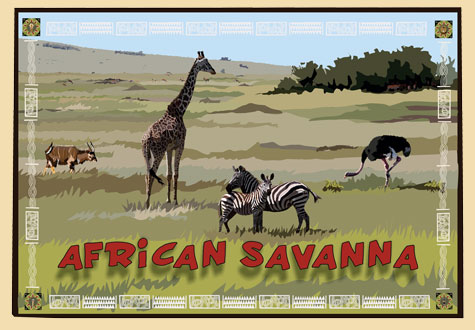 Africa is the second ___________(1) continent in the world. It has the world’s largest deserts, rainforests, ___________(2) and savannas. Many animals live in the savannas. Lions, leopards, giraffes, crocodiles and elephants are among them. Life is hard for ___________(3) in the savannas. There are a lot of competitions for __________(4) and water. Many animals have special adaptations to help them survive. For example, the giraffe’s long ___________(5) helps it to get leaves at the tops of trees.Adaptation: sự thích nghi, thích ứngCompetition: sự tranh giànhSavanna: thảo nguyênPART 2. VOCABULARY AND GRAMMAR (2 m)I/ Find the word which has a different sound in the part underlined: (1m)1. A. field			B. movie		C. quiet		D. piece 2. A. weather		B. speak		C. beach		D. easy3. A. rooster			B. festival		C. talkative		D. furniture4. A. cave			B. famous		C. late			D. valley5. A. gust			B. mast		C. mat			D. coastII. Choose the correct answer A, B, C or D to finish the sentences: (1m)1. You can look at paintings in a(n) __________ . A. palace		B. art gallery			C. temple		D. statue2. You must bring _________ in case you are lost in the jungle.A. sun cream		B. plaster			C. scissors		D. compass3. My new house is ________ than the old house.A. more convenient				B. convenient		C. the convenient				D. most convenient4. Which boy is _________, Tonny or Jim?	A. young		B. younger		C. the youngest		D. more young5. The Great Wall of China is ______ wall in the wall.A. the longer		B. the longest		C. long		D. more longPART 3. SPEAKING (2 m)     Choose the best expressions to complete the dialogues. There is ONE extra expression that you don’t use.  (1m) Giang: Good morning, Bao. Where are you going this weekend?     Bao:     (1)_______________.    Giang: Really? (2) _________________?    Bao:     It’s over 2 kilometers to the west of Da Lat City.    Giang: (3) _________________?    Bao:     By bus.    Giang: What’s it like?    Bao:     (4)_______________. I can ride a horse on the hills and watch its poetic and charming               beauty.    Giang: Oh. That sounds great! (5) _________________?    Bao:    It’s 30 meters high. In the rainy season, the water flows very strongly and creates the marvelous Cam Ly Waterfall for tourists to visit.    Giang: I’d like to get there now. PART 4. READING (2 m)I/ Complete the letter using the words in the box: (1m)          Dear Ha,         Let’s  (1)____________on Sunday evening at Quynh café on Tran Quang Dieu Street. There’s a post office on the corner of the street. The cafe is next to the post office. There’s a cinema opposite the café (2)________we can see a film after we have coffee.        To (3)______________ to the cafe, take bus (4) ______________ 8 to Truong Thi Street. Get off at the bus stop in front of a park. Go along the street until you get to the traffic lights and then turn right. Take the first (5)___________on your right. Go straight ahead- just about 500 metres and it’s on your left.See you there!Khang.II. Read about Da Nang City and answer the questions: (1m)	DA NANG	         Da Nang has a population of nearly 800,000 people. The Han River flows through the city. The city part on the east bank is newer and more spacious. The city part on the west bank is more crowded. There are five bridges across the river. The Han River Bridge is the newest one now.        The cost of living in Da Nang is the lowest in Central Viet Nam. Da Nang has many beaches. Among them, Non Nuoc Beach is one of the most beautiful beaches in the world. But walking in the street on a summer afternoon is not a good idea in Da Nang. There are not many trees so there are not many shadows. It is often very hot at noon.*Questions:1. What is the population of Da Nang?_____________________________________________________________2. Which part of the city is more spacious?_____________________________________________________________3. Which bridge is the newest?_____________________________________________________________4. What is Non Nuoc Beach like?_____________________________________________________________5. What’s the weather like at noon in Da Nang?_____________________________________________________________PART 5. WRITING (2 ms)I. Finish each sentence so that it has the same meaning as the sentence before it (1 m)1. It is not good to play so much computer games.You shouldn’t ……………………………………………………………………………..2. It is necessary that you finish your homework before going to school.You must …………………………………………………………………………………..3. Nobody is more intelligent than Lan in my class.Lan is ………………………………………………………………………………………4. It is wrong of us to throw rubbish.We mustn’t …………………………………………………………………………………5. Shanghai World Financial Centre is higher than Keangnam Tower.Keangnam Tower is ………………………………………………………………………..  II. Write a description (80-100 words) to talk about the advantages and disadvantages of living in your neighbourhood. (1m)________________________________________________________________________________________________________________________________________________________________________________________________________________________________________________________________________________________________________________________________________________________________________________________________________________________________________________________________________________________________________________________________________________________________________________________________________________________________________________________________________________________________________________________________________________________________________________________________________________________________________________________________________________________________________________________________________________________________________________________________________________________________________________________________________________________________________________________________________________________________    turning         so        meet         because        number       get